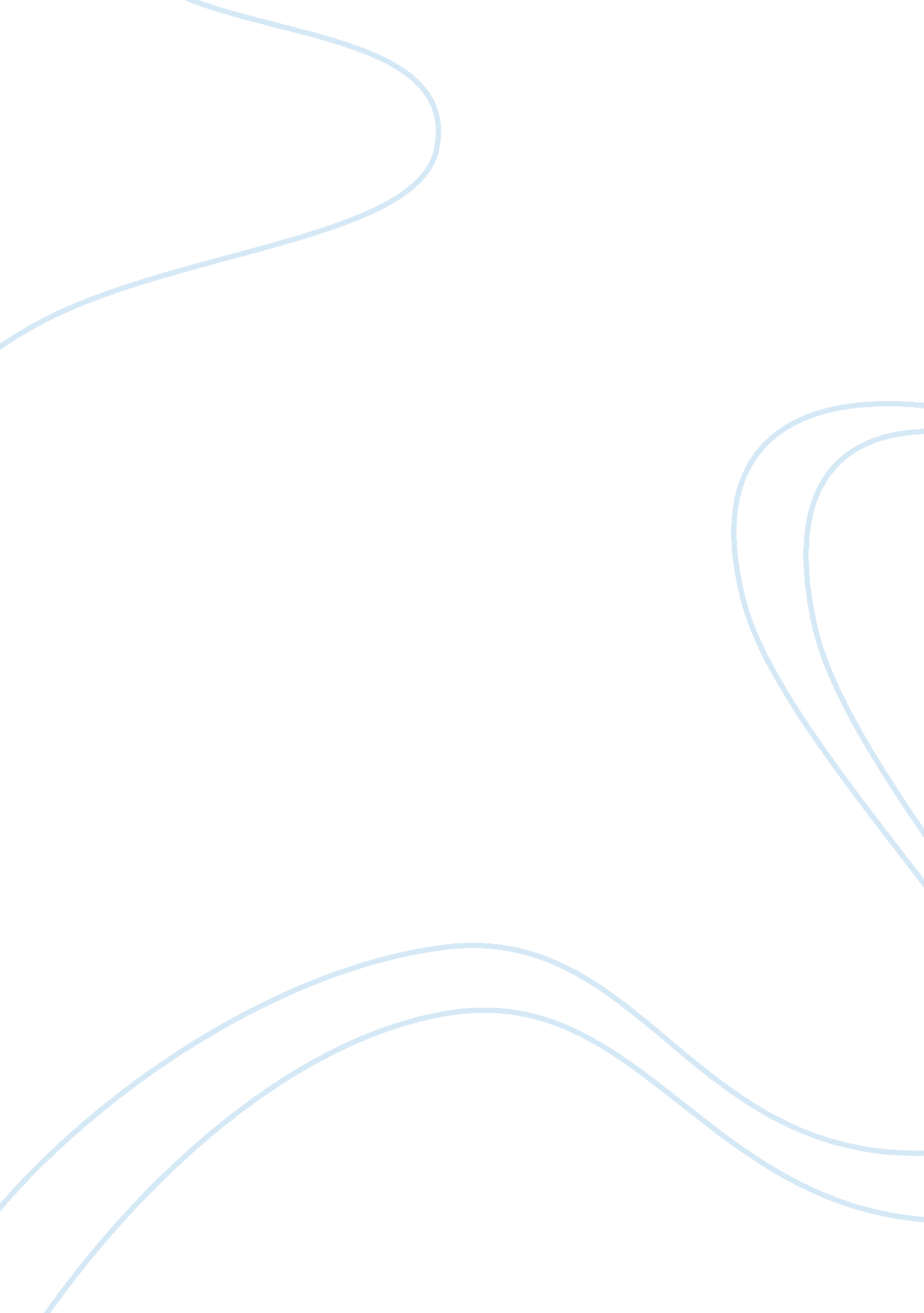 A bit of the challenges in the e-commerce industry that araw is solvingBusiness, Industries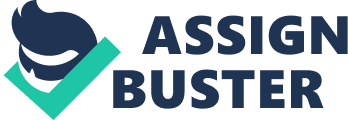 The present online business industry is creating at a brisk pace and overall retail web business bargains are depended upon to reach $4. 5 trillion by 2021. For most business associations, cryptographic cash is transforming into a favored technique for trade included by its present best of a few billions and foreseen that would climb to trillions. According to ask about, most of the back and dealing with a record industry is depended upon to move to the blockchain and along these lines allocation rate of blockchain over all endeavors will increase in the coming years. ARAW compose has especially been made to change the micropayments business while keeping an eye on the necessities of customers and in addition make the business more achievable. The refined and proficient social occasion, while in the meantime making ARAW token, got the veritable limits of cutting edge movements to build up a moment and secure method for making micropayment by the taking an interest shippers. The headway behind the ARAW token micropayment fragments is better than huge amounts of the automated kinds of trade out the micropayments business. The blend of these innovative plans on ARAW token stage licenses clients, The ARAW Token holders or taking an interest agents to make more diminutive scale exchanges at a quick; with a huge measure of promising pivotal material central focuses and of fairly assess with a little exchange charge (under 0. 5% of the aggregate exchange). A bit of the challenges in the e-commerce industry that Araw is solving A nonattendance of a strong, overall exchange which empowers individuals to change over tokens into fiat cash. No feasible use for computerized cash in ordinary activities Over-control or lacking course in different countries over the globe which the two harms customer determination and prompts various coercion plots that damage reputation of legitimate endeavors An essential for particular blockchain engineers A diminishment in token motivating force due to trade costs Obstacle to segment The Araw Ecosystem The Araw organic framework is included surprising progressions, all to make web shopping and E-business all things considered less requesting for customers and even merchants. Araw Pay – This will make portions for items and ventures as basic as a tick of a catch. Araw E-exchange business focus – This will be the place clients can shop, with a wide show of things, from different stores and shippers. Araw Cards – With this card, you can make portion at your close-by shops and stores, general stores, cafés et cetera and even your step by step web shopping. Open API Platform – Merchants can organize this into their stages and locales for basic portions by clients Araw Exchange – Cryptocurrencies can be exchanged on the exchange. You can exchange Araw with other E-fiscal structures. Araw Mobile Wallet – The straightforward blend of Araw flexible wallet with Banking and Cryptocurrency exchanges. 